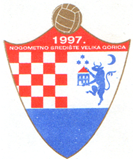 HRVATSKI  NOGOMETNI  SAVEZNOGOMETNI  SAVEZ  ZAGREBAČKE  ŽUPANIJENogometni  savez  Velika  GoricaLiga veteranae-mail: tajnik@nsvg.hrGLASNIK VG VETERANA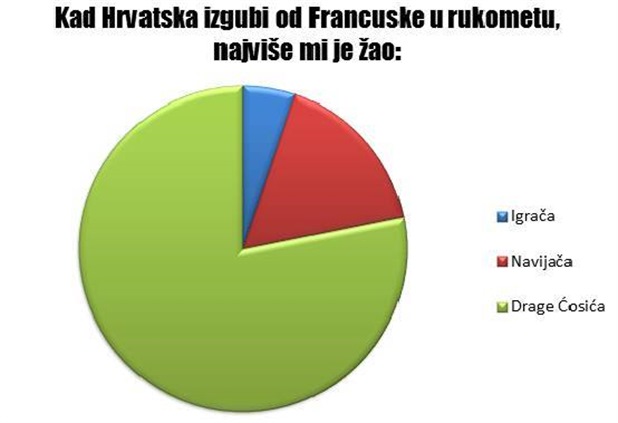 Sadržaj :                    	-	Rezultati 2. kola i tablica-	- 	Raspored natjecanja za jesen 2021.Izdaje:  NOGOMETNI SAVEZ VELIKA GORICA              M. GETALDIĆA 3, 10410 VELIKA GORICAIBAN:	HR6723600001101401378, ZABA           	HR7423400091110806134, PBZOIB:	12001227058Obradio: Zlatko PetracBOK !!!Nastavak naše uzbudljive jesenske karavane nije mogao biti ljepši. Bez problema, bez trzavica, u zdravom sportskom i životnom okruženju. Lijepo vrijeme nas prati i nek tak i potraje. Dečki su željni nogometna i žedni kvalitetnog druženja što pokazuju svakom tekmom. Rezultati? Nebitni, za većinu, bitno da su gemišti i pive mrzli, a jedača topla, čak i vruća. Nekoliko zanimljivih tekmi mali smo ovog vikenda gdje su se možda neki i leknuli kad su čuli rezultate.  Ali sve se mijenja, ostaje nam samo datum proizvodnje, druženja su sasvim solidna i ima na  na tekmama što je najvažnije za sve nas. Malo smo se presložili po ekipama, jedni otišli drugi došli, neka nova svježa krv je tu i vjerujem da bu donesla samo dobre stvari.Ovaj vikend je to bilo ovak: Frajeri su se frajerski postavili pred Vatropirce. Stisnuli su je kak kača jadnoga miša. Ali Vatropirci se nisu dali. Ipak su kapitulirali kvalitetnim lobom Pleškog kurilovčana. Vatropirci pokušavaju popraviti rezu, ali Frajeri ne popuščaju. I nedaju se. A treće poluvreme ………Lisjaki se se zbudili na vreme i na brzaka ruknuli dva komada Ukletima. Tek sad Ukleti nekaj pokušavaju. I ne ostaje sam ona pokušajima. Došli su do egala. Ali onda je Dudina ekipa pojačala ritam, Ukletima je nestalo sape  i krenulo se na tri bodeka koja su uspeli u samom finišu i ostaviti doma. Ukleti nemreju zabiti koliko moreju fulati. Već po drugi put ove sezone. Ali negdo bu naletel …….Tekma ravnopravnih suparnika gdje su Bojsovi imali svoje svijetle trenutke u prvom polčasu, a Štemeri u drugom. Sakomu po bod i navali na pivu. A Štemeri većinom samo to i čekaju. Izgleda da im ipak ne paše igranje pondelkom jer nije bilo nikakvog izazova po pitanju redenika gajbi  od strane njihovih „pijačkih“ prijatelja.Btrežani su se dobro držali i kvalitetno sparirali nadmoćnijim Parikožarima. Čak su i vodili. A onda su Parikožari skužili da bu sranja i mora Danda nutre. I to je to.Kakva rapsodija od šansi Banekof! Milijon šansi, ali nikaj iskorištenoga. Ali genijalnost Pumpice iz slobodnjaka rješava problem zvan Djevice.Osokoljeni Mudarijaši došli na noge Gosponima koji su se poprilično gospocki ponesli. Ostavili su Mudrijaše da se pate 75 minuti i onda u zadnje 5 minut rešili probleme koje su bili na vidiku.Tekma napeta do samoga kraja, nikaj se nezna. Jesu Kanarinci malček bolši, ali ni Kanalci nisu za hititi i držiju je v šake. Onda pred kraj je malo popusti taj stisak, a Bara i dečki su samo to čekali. Ovaj put su i dočekali.Derbi. Veteranski Der Klassiker Turovoga pola. Maksimalno napaljeni i pojačani Šljakeri došli na megdan na grunt Dokovih trupa. Trećina dokove je sad u redovima „ljutog“ suparnika, tu s ujoš neki novi „klinci“ u redovima Šljakera: Milka, Jana, Čopa. I Kolegič. Zgleda da ovo leto ozbilno misliju. Gledateljstvo sasvim solidno popunjeno, šank linija radi čistam kvalitetno. Pas mater iza žice u sasvim kvalitetnim količinama. A tekma odlična. Jeni i drugi znaju, čak i moreju. Recimo Jana, on u 78. minute sprinta! Ne onak, alibi, nek sprinta! Dečko može i želi. Bravo. Šljakeri bolji tijekom cijelog susreta, ali nepreciznost i veliki voljni trenutak, čak i moment, Dokova je na kraju priče rezultiral ovom podjelom bodova, najpravednijim ishodom, jer su i jedni i drugi imali poprilično svijetlih trenutaka. Tekma je pokazala da bu ovo zanimljiva sezona kaj se vrha dotikavle.REZULTATI  UTAKMICA 2. kolaTABLICA NAKON 2. kolaRaspored utakmica 3. kolaNOGOMETNI SAVEZ VELIKA GORICALIGA VETERANA23. PRVENSTVO VETERANA NS VELIKA GORICA2021/22.RASPORED  IGRANJA VETERANA JESEN 2021.Velika Gorica, 07.09.2021. god.                       Broj: V-21-2021.VatrogasacKurilovec0-1LomnicaLekenik3-2VG BoysLukavec2-2HruševecMraclin2-1Ban JelačićBuna1-0Dinamo Mlaka2-0GradićiKlas0-2MladostGorica2-22. KOLO03./06.09. PET/PON18,00 sati RezultatPETVATROGASACKURILOVEC0-1PETLOMNICALEKENIK3-2PONVG BOYSLUKAVEC2-2PET, 17,30BAN JELAČIĆBUNA1-0PETHRUŠEVECMRACLIN1-2PETDINAMOMLAKA2-0PONGRADIĆIKLAS0-2PONMLADOSTGORICA2-2MjMomčadUtakPobNerPorGolovi+/-Bodovi1.MRACLIN22006-1562.LOMNICA22006-2463.KURILOVEC22004-0464.GORICA21109-3645.DINAMO21105-3246.VG BOYS21105-3247.KLAS21105-3248.MLADOST21104-3149.MLAKA        21018-35310.BAN JELAČIĆ21011-4-3311.VATROGASAC20021-3-2012.LUKAVEC20112-5-3113.BUNA20021-4-3014.LEKENIK20022-6-4015.GRADIĆI20021-9-8016.HRUŠEVEC20022-10-8062-623. KOLO10./13.09. PET/PON18,00 satiPONGORICAVATROGASACPONKLASMLADOSTPETMLAKAGRADIĆIPETMRACLINDINAMOPETBUNAHRUŠEVECPETLUKAVECBAN JELAČIĆPONLEKENIKVG BOYSPETKURILOVECLOMNICABrojMomčadDan igranjaBrojMomčadDan igranja1MLADOSTPonedjeljak9KURILOVECPetak2GORICAPonedjeljak, 18,0010LOMNICAPetak3KLASPonedjeljak11VG BOYSPonedjeljak4MLAKAPetak, 18,0012BAN JELAČIĆPetak5MRACLINPetak13HRUŠEVECPetak6BUNAPetak, 18,0014DINAMOPetak7LUKAVECPetak15GRADIĆIPonedjeljak8LEKENIKPonedjeljak, 18,0016VATROGASACPetak1. KOLO27./30.08. PET/PON18,00 sati PONMLADOSTVATROGASACPONGRADIĆIGORICAPONKLASDINAMOPETHRUŠEVECMLAKAPETMRACLINBAN JELAČIĆPONVG BOYSBUNAPETLUKAVECLOMNICAPETKURILOVECLEKENIK2. KOLO03./06.09. PET/PON18,00 sati PETVATROGASACKURILOVECPETLOMNICALEKENIKPONVG BOYSLUKAVECPETBAN JELAČIĆBUNAPETHRUŠEVECMRACLINPETDINAMOMLAKAPONGRADIĆIKLASPONMLADOSTGORICA3. KOLO10./13.09. PET/PON18,00 satiPONGORICAVATROGASACPONKLASMLADOSTPETMLAKAGRADIĆIPETMRACLINDINAMOPETBUNAHRUŠEVECPETLUKAVECBAN JELAČIĆPONLEKENIKVG BOYSPETKURILOVECLOMNICA4. KOLO17./20.09. PET/PON18,00 sati PETVATROGASACLOMNICAPONVG BOYSKURILOVECPETBAN JELAČIĆLEKENIKPETHRUŠEVECLUKAVECPETDINAMOBUNAPONGRADIĆIMRACLINPONMLADOSTMLAKAPONGORICAKLAS5. KOLO24.09. PET18,00 sati PET*VATROGASACKLASPETMLAKAGORICAPETMRACLINMLADOSTPETBUNAGRADIĆIPETLUKAVECDINAMOPET*HRUŠEVECLEKENIKPETKURILOVECBAN JELAČIĆPETLOMNICAVG BOYS6. KOLO27.09. PON17,30 sati PON*VG BOYSVATROGASACPONBAN JELAČIĆLOMNICAPONHRUŠEVECKURILOVECPONDINAMOLEKENIKPONGRADIĆILUKAVECPONMLADOSTBUNAPON, 18,00GORICAMRACLINPONKLASMLAKA7. KOLO01./04.10. PET/PON17,30 sati PON, 18,00MLAKAVATROGASACPETMRACLINKLASPET, 18,00BUNAGORICAPETLUKAVECMLADOSTPON, 18,00LEKENIKGRADIĆIPETKURILOVECDINAMOPETLOMNICAHRUŠEVECPONVG BOYSBAN JELAČIĆPON,15.koloHRUŠEVECKLAS8. KOLO08./11./10.PET/PON17,30 sati PETVATROGASACBAN JELAČIĆPETHRUŠEVECVG BOYSPETDINAMOLOMNICAPONGRADIĆIKURILOVECPONMLADOSTLEKENIKPON, 18,00GORICALUKAVECPONKLASBUNAPET, 18,00MLAKAMRACLIN9. KOLO15.10. PET17,00 sati PETMRACLINVATROGASACPET, 18,00BUNAMLAKAPETLUKAVECKLASPET, 18,00LEKENIKGORICAPETKURILOVECMLADOSTPETLOMNICAGRADIĆIPET*DINAMOVG BOYSPETBAN JELAČIĆHRUŠEVEC10. KOLO18.10. PON17,00 sati PONVATROGASACHRUŠEVECPONDINAMOBAN JELAČIĆPONGRADIĆIVG BOYSPONMLADOSTLOMNICAPON, 18,00GORICAKURILOVECPONKLASLEKENIKPON, 18,00MLAKALUKAVECPONMRACLINBUNA11. KOLO 22./25.10. PET/PON17,00 satiPET, 18,00BUNAVATROGASACPETLUKAVECMRACLINPON, 18,00LEKENIKMLAKAPETKURILOVECKLASPETLOMNICAGORICAPONVG BOYSMLADOSTPETBAN JELAČIĆGRADIĆIPETHRUŠEVECDINAMO12. KOLO29.10./01.11.PET/PON16,30 PETVATROGASACDINAMOPONGRADIĆIHRUŠEVECPONMLADOSTBAN JELAČIĆPON, 18,00GORICAVG BOYSPONKLASLOMNICAPET, 18,00MLAKAKURILOVECPETMRACLINLEKENIKPET, 18,00BUNALUKAVEC13. KOLO05./08.11. PET/PON 16,00 PETLUKAVECVATROGASACPON, 18,00LEKENIKBUNAPETKURILOVECMRACLINPETLOMNICAMLAKAPONVG BOYSKLASPETBAN JELAČIĆGORICAPETHRUŠEVECMLADOSTPETDINAMOGRADIĆI14. KOLO12./15.11. PET/PON16,00 PETVATROGASACGRADIĆIPONMLADOSTDINAMOPON, 18,00GORICAHRUŠEVECPONKLASBAN JELAČIĆPET, 18,00MLAKAVG BOYSPETMRACLINLOMNICAPET, 18,00BUNAKURILOVECPETLUKAVECLEKENIK15. KOLO19./22.11. PET/PON16,00PON, 18,00LEKENIKVATROGASACPETKURILOVECLUKAVECPETLOMNICABUNAPONVG BOYSMRACLINPETBAN JELAČIĆMLAKA04.10. 17,30HRUŠEVECKLASPETDINAMOGORICAPONGRADIĆIMLADOST